MluvniceV následujících dvou týdnech budete opět procvičovat. V PS vypracujete:str. 45/ (Slova jednoznačná a mnohoznačná) 1, 2              (Synonyma) 1a, b, c, dstr. 46/ (Antonyma) 1a, b, c              (Homonyma) 1, 2!!! Pouze a jenom stranu 47 vyplníte a vyfocenou pošlete. V učebnici vypracujete do svých sešitů (žáci 7. A na papír, který poté vlepíte do sešitu):str. 71/4 (neposílat ke kontrole)str. 72/1a (neposílat ke kontrole)str. 74/2a (poslat ke kontrole)str. 75/1 (poslat ke kontrole)LiteraturaPřečtěte si ukázku od J. R. R. Tolkiena a odpovězte na otázky. Odpovědi nám pošlete na email (radka.prskavcova@seznam.cz a Luciee.Svobodova@seznam.cz) nebo na messenger.Úkol pro filmové fanoušky: Zhlédněte filmové zpracování Pána prstenů: Společenstvo prstenu a napište, z jaké části filmu je ukázka, kterou jste přečetli. Lišila se něčím ukázka od filmu? Čím? 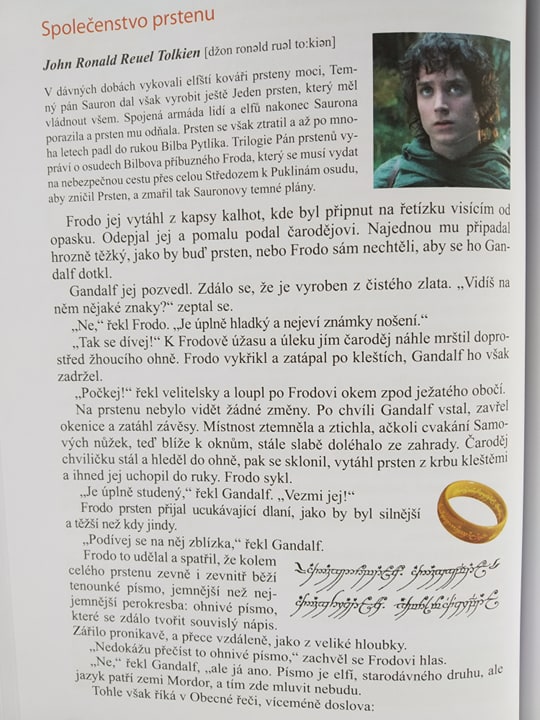 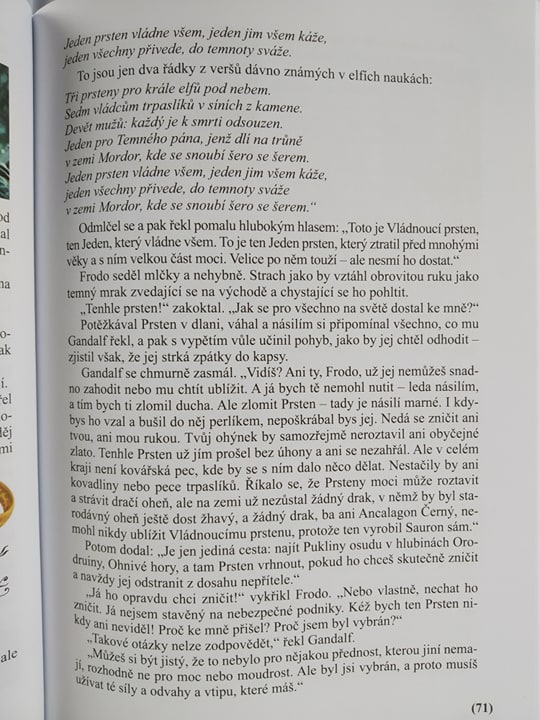 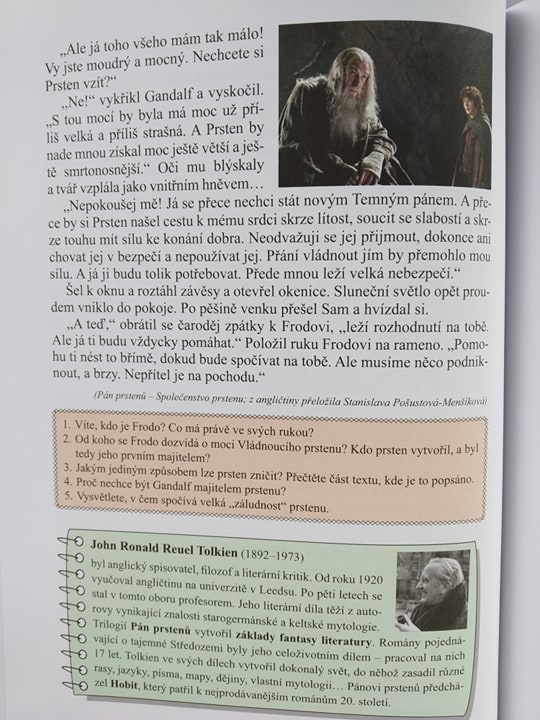 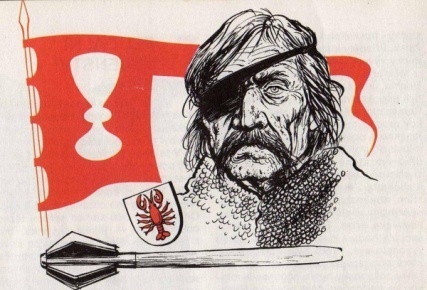 vyplněný pracovní list pošli do 17. 4. na e-mail radka.prskavcova@seznam.czHusitské bouře:  Doplň do textu chybějící informace:	Na památku upálení mistra Jana Husa se začali jeho přívrženci označovat _________________, jejich symbolem se stal_________________. To souviselo s dalším požadavkem Jana Husa, aby i obyčejní lidé, nejen kněží, mohli pít při mši _________________________. K husitům patřili šlechtici, měšťané i chudina. Napadali kláštery, kostely, došlo i k tzv. ______________________________ – vyhození katolických radních z okna pražské radnice v roce 1419. V té době zemřel král _______________________. Začaly _______________________války. V Jižních Čechách husité založili město __________________. Tam se mělo žít pouze podle Bible – bez majetku, bez nadřízených. V čele husitského vojska stál hejtman, používali vozy, které spojovali do ____________________, z blízka bojovali často jen upraveným domácím ______________________________ – cepy, sudlice, kopí, ale i meče nebo pušky. S vojáky putovali i jejich ženy a děti a také husitští kněží.(NÁPOVĚDA: kalich, husité, husitské, krev Kristovu (mešní víno), nářadí, hradeb, Tábor, Václav IV., defenestraci)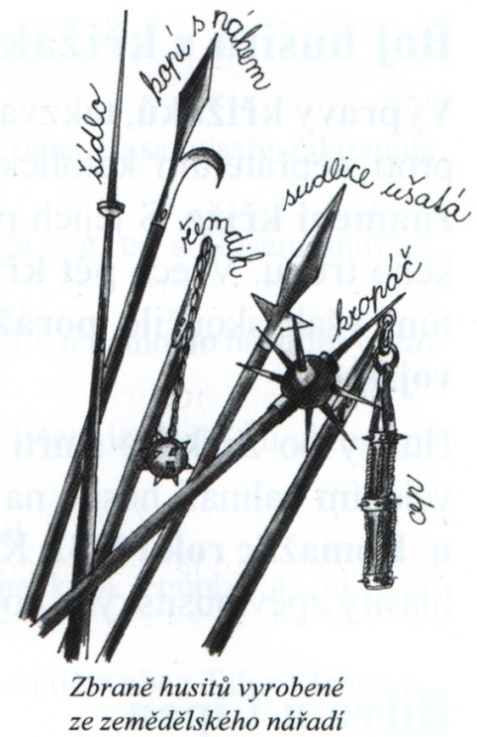 Jaké byly 4 základní požadavky husitů?Kdo se stal vůdcem husitů po smrti Jana Žižky?Kolik křížových výprav bylo proti husitům vysláno?V roce 1431 u Domažlic, při poslední křížové výpravě, 				      ani k boji nedošlo, napiš proč:Co byly spanilé jízdy?Kdy a v jaké bitvě byli radikální husité definitivně poraženi?Jak dlouho byl Zikmund Lucemburský českým králem a co znamená, že rod Lucemburků vymřel po meči.Změna - zaslat a zasílat emailem vypracované PL (předchozí zadání v úkolech s daty 20.3.,  27.3., 3.4.) – bude hodnoceno v elektronické ŽK. Přílohu pojmenujte svým příjmením.Online podporaZůstává stejnéwww.onlinecviceni.cz – vyberte 2. stupeň, pak ročník, pak témawww.matika.in – vyberte ročník, pak témawww.khanovaskola.cz – např. výukové video na téma – upozornění – videa jsou často v AJ s titulkyhttp://old.zsdobrichovice.cz/matika.htm – odkaz na stránku s programy na výuku a procvičování matematiky www.umimeto.org – lze pustit i bez přihlášení (kdo nemá účet)www.opicimatika.cz – včetně výukových videíwww.matematika.hrou.cz – možnost procvičování s vyhodnocenímdělej si poznámky, která cvičení nebo témata jsi procvičoval – po návratu předložíš učiteli!!!Učebnice, pracovní sešit – zůstává stejnéTémata k procvičeníAlgebra a aritmetika – pracovní sešit – početní výkony s racionálními čísly – str. 47 - 54Geometrie – pracovní sešit – konstrukce trojúhelníků – str. 118 - 124Zapisuj do školního sešitu, označuj daty kvůli přehlednosti, alespoň 2 cvičení denněOpakovat vzorce pro obvod, obsah, objem a povrch obrazců a těles!!!!Práce s pracovním listemvypočíteja) -9 + 4 - 12 + 16 =			b) -12 + 4 - 13 + 8 =c) -6 + 4 - 13 + 14 =			d) -17 + 6 - 12 + 10 =e) 3 - 5 - 2 + 13 =			f) 7 - 6 + 11 + 5 =g) 13 - 12 + 11 - 9 - 7 =		h) 36 - 64 + 25 - 16 =i) 5 + 3 - 1 - 4 - 7 + 1 =		j) 6 - 3 - 5 + 3 + 5 =vypočítej (hvězdička představuje násobení)a) -3 * (-8) =				b) 4 * (-9) =c) -36 : (-4) =				d) 28 : (-4) =e) 13 - 18 =				f) -16 - 11 =g) 14 - 19 =				h) -23 - 35 =i) 26 : (-2) =				j) -42 : (-6) =k) -9 * (-6) =				l) 7 * (-3) =vynásob a vyděl racionální čísla (hvězdička představuje násobení, v případě b), d) využij desetinný zlomek)a) 			b) c) -0,12 : 0,20 =			d) -7,2 : (+9) =vypočítej složený zlomeka) b) Důležité je umět správně popsat graf, odpovědět na otázky a vysvětlit pojmy. 
Teorii najdete v učebnici Fyzika 2 na straně 73 až 76.Na otázky odpovězte celými větami! a, Jaká fyzikální veličina je na svislé ose (ose y) a v jakých jednotkách?b, Jaká fyzikální veličina je na vodorovné ose (ose x) a v jakých jednotkách?c, Jakou rychlost mělo těleso v čase 10s, 40s a 60s?d, Jakou maximální rychlostí se těleso pohybovalo?e, Jak dlouho trvalo tělesu, než získalo maximální rychlost? f, V jakém časovém úseku těleso zpomalovalo?g, Jedná se o pohyb rovnoměrný nebo nerovnoměrný?h, Vypočítej, jakou vzdálenost ujel automobil mezi 20 a 30 sekundou.i, Zkus vymyslet situaci, která by popsala tento graf.Vysvětli pojmy: trajektorie, nerovnoměrný pohyb, přímočarý pohyb, posuvný pohyb, tachometr, rozdíl mezi průměrnou a okamžitou rychlostíÚkol pro mladé badatele:	Stále trvá úkol ze 3. týdnePoslední termín na zaslání (popis květu zlatice, případně foto) učiteli je 10.dubna. krnak@skolanavalech.cz, nebo petr.krnak@seznam.cz
Další námět pro vás je sledování filmu na stránkách české televize: https://edu.ceskatelevize.cz/Vybral jsem pro následující velikonoční dny krátký film o jarní přírodě, myslím, že se vám bude líbit. Film se jmenuje „Jaro – život rostlin a živočichů I.“  (7,5 minuty) a najdete ho na odkazu:https://edu.ceskatelevize.cz/jaro-zivot-rostlin-a-zivocichu-i-5e44241c4908cf0125157f61.Název filmu si napište do sešitu a pokuste se zapsat rostliny a živočichy, o kterých se ve filmu mluví.Kdo mi pošle seznam rostlin a živočichů mailem, má jedničku. Ostatní až při kontrole sešitu ve škole. Vše do 17. dubna. Hezké velikonoce, doufám, že alespoň chvíli v přírodě.Stejně jako minule, výpisky si napiš, vyfoť mi je a podívej se na odkazy, které jsem tu napsala. Nejprve se podívej na toto video, je to krátká prezentace, trochu opakování a nově ona zmíněná biosféra, které se dnes chci věnovat.https://www.youtube.com/watch?v=35K869txEoIPŘÍRODNÍ KRAJINY ASIEJsou zde zastoupeny všechny vegetační pásy.Sibiř – polární oblasti, tundraMechy, lišejníkyPolární lišky, medvědi, sobiTajga 	rozsáhlé jehličnaté lesyNa jihu přechází dál v:Lesy mírného pásu	hranice mezi nimi je postupnáMedvěd, vlk, liška, zajíc,…Stepi – travnaté suché oblasti ve vnitrozemíVlk, kočka stepní, orel stepní, sajga tatarská,  antilopy, veverkyVyužití v zemědělství – úrodná černozemRozsáhlé stepi v Mongolsku – pastevectvíPouště – celoročně málo srážek – Gobi, Taklamakan, Karakum, Kyzylkum, Rub-al-Chálí (ukaž si je na mapě!!!)Oáza –místo s výskytem podzemní vody, centrum životaSavany – lemují tropický prales Indie a JV AsieTravnaté oblasti, málo pršíKobra indická, slon indickýTropický prales – využíván k pěstování tropických plodin, a tak je dost vykácenTygr bengálský, orangutanVe vysokých horách – jak – chovaný pro maso a vlnu			Levhart sněžný – vzácnýV nížinách bambusových lesů Panda velká – symbol Číny https://www.youtube.com/watch?v=lLsK9Hfv2UYVelkým problém současné tropické Asie je palma olejná. Její pěstování likviduje tamní krajinu.https://www.youtube.com/watch?v=ShnOFUUeyHoTentokrát budeme pracovat s krátkým videem. Než se pustíte do sledování: vyhledejte si ve slovníku na internetu např. zde https://slovnik.seznam.cz/preklad/anglicky_cesky/knight nebo jinde, co znamenají tyto výrazy:knightadventurecavehermit satisfiedbravely patron saintNyní se podívej na video:Video George and the Dragon najdete zde:https://learnenglishkids.britishcouncil.org/short-stories/george-and-the-dragonDoporučuji pustit s anglickými titulky (klikněte na ikonku CC pod videem)Pokud byste raději pracovali i s textem videa, je ke stažení zde: https://learnenglishkids.britishcouncil.org/sites/kids/files/attachment/short-stories-british-tales-george-and-the-dragon-transcript.pdfPOTOM vypracovat pracovní list a ten pak odeslat do 17.4 2020 svému učiteli na jeho e-mailovou adresu:Š. Kánská :   kanska@skolanavalech.czJ. Mühlfeitová: muhlfeitova@skolanavalech.czD. Šenkýř  :     senkyr@skolanavalech.czPracovní list Anglický jazyk do 17.4.Jméno a příjmení:________________________, třída:____________________1, Vyber a napiš správný výraz k definici. Použij následující výrazy: knight     adventure     cave     hermit     satisfied    bravely     patron saintPříklad:               An unusual and exciting activity (sometimes also dangerous) __adventure______A big hole in a rock or in a mountain__________________A person who lives alone, away from people in a cave or somewhere in the nature and eats what he finds (plants, flowers…) __________________To do something without fear (fight -not be scared) ________________A holly person who protects a town or a country. (It is Wenceslaus I in Czech Republic)____________________Happy, because you have got what you wanted__________________  2, Nejdříve oprav tvrzení a pak ho napiš správně:  Použij minulý čas prostý. Příklady:  George was a hermit. -                  George wasn’t a hermit.  George was a knight.                The hermit lived in a palace.-        The hermit didn’t live in a palace, he lived in a cave.    A dragon attacked London.____________________________________________________ b)         The villagers gave dragon their phones.     b)           _____________________________________________________c)           George killed the princess.  c)          _______________________________________________________d)          The king was sad.d)        ____________________________________________________________1. Barvy - zapsat do slovníčku a naučit seMůžete porovnat s Aj, některá jsou podobná.rot           - (rót)      červenáblau         - (blau)   modrágrün         -(grín)    zelenábraun       - (braun) hnědáschwarz   - (švarc)  černáweiß         - (vajs)   bílágelb          -(gelp)    žlutáorange      - (oranž) oranžovágrau          - (grau)   šedá)   beige        - (béž)     béžoválila            - (lila) fialová sv.rosa          -  (róza)  růžováklein        -   (klajn)   malýgroß         -  (grós)   velký2. Popiš zvíře:   (6 vět)  Příkl. Der Hund ist braun.     Pes je hnědý.Vyplnit pracovní list, kdo si nemůže vytisknout, překreslí.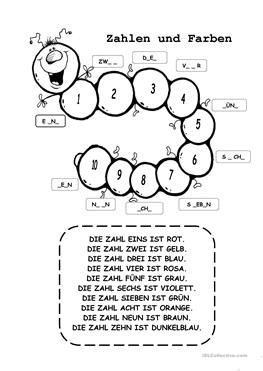 Vypracované úkoly pošlete na email olha.kozik@seznam.cz do 17.04.2020Procvičování – Přeložte tyto věty do ruštiny Dobré ránoJmenuji se Jan.Jsem z Čech.Jak se máte?Můžete mi prosím pomoci?Děkuji.Na shledanou.Můj děda bydlí v Brně.Moje rodina je velká.Mám jednu sestru.Moje jméno je Marek.Přepište slovíčka do školních sešitů a označte barvami, naučte se je.Barvy белый [belyj] - bílýчёрный [černyj] - černýкрасный [krasnyj] - červenýзелёный [zelenyj] - zelenýсиний [sinij] - modrýоранжевый [oranževyj] - oranžovýжёлтый [želtyj] - žlutýкоричневый [koričnevyj] - hnědýфиолетовый [fioletovyj] - fialovýрозовый [rozovyj] - růžovýсерый [seryj] - šedýPředmětČeský jazykČeský jazykVyučující 7. ALucie Svobodová Luciee.Svobodova@seznam.czVyučující 7. BRadka Prskavcová radka.prskavcova@seznam.czPředmětDějepisDějepisVyučující 7. ABRadka Prskavcová radka.prskavcova@seznam.czPředmětMatematika Matematika Vyučující 7. AVladimír Vaněk  vanek@skolanavalech.czVyučující 7. BMarie Šulanová  sulanova@skolanavalech.czWhatsApp (731557682) možnost domluvit online konzultaciPředmětFyzikaFyzikaVyučující 7. ABJan Dvořák  dvorak@skolanavalech.cz  (WhatsApp 774310084)
PředmětPřírodopisPřírodopisVyučující 7. ABPetr Krňák   petr.krnak@seznam.cz, krnak@skolanavalech.cz
PředmětZeměpisZeměpisVyučující 7. ABJana Veselá    vesela@skolanavalech.cz
PředmětAnglický jazyk  Anglický jazyk  Vyučující 7. ABŠárka Kánskákanska@skolanavalech.czVyučující 7. ABJana Muhlfeitová muhlfeitova@skolanavalech.czVyučující 7. ABDominik Šenkýřsenkyr@skolanavalech.czPředmětNěmecký jazyk Německý jazyk Vyučující 7. ADana Brejníková brejnikova@skolanavalech.czPředmětNěmecký jazyk Německý jazyk Vyučující 7. BAndrea Jíšová  jisova@skolanavalech.cz PředmětRuský jazyk Ruský jazyk Vyučující 7. ABOlga Kozik olha.kozik@seznam.cz